École Shannon Park School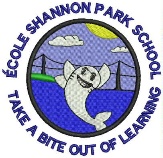 75 Iroquois Drive, Dartmouth, N.S. B3A 4M5Ph: 464-2084   Fax: 464-2866 E-mail: spes@hrsb.ns.ca Principal: Sherrial Maloney    Vice Principal: Regan Clancey         Administrative Assistant: Stacy Blair    Guidance: Roseita Corbett & Julia Grady   November 14, 2018Parents/Guardians,Stock Transportation will be introducing a new bus route for the school starting on Monday, November 19.The bus route will impact Bus Route #057 (Morning) and Bus Route #410 (Afternoon). Students who get picked up in the morning and or dropped off in the afternoon at the corner of Lancaster Drive and Argus Drive will now travel on Bus Route #DC_DHS.These changes are outlined below:As a result of these changes, Bus Route # DC_DHS will be a dedicated bus route for these stops and will not be making any other stops.For all remaining students travelling on Bus Routes #057 (Morning) and Bus Route #410 (Afternoon) who do not get on or off at these stops, there may be some minor changes to your stop arrival and departure times. If there are changes you will be notified via BusPlanner.This information will be posted in BusPlanner on the evening of November 15, 2018. If you have not yet subscribed to BusPlanner, you can at hrce.mybusplanner.ca .As a school, we support these routing changes as we expect they will ensure greater consistency with arrival and departure times for these buses.If you have any questions or concerns, please do not hesitate to contact the school and ask to speak with meSherrial MaloneyPrincipalStopCurrent Bus Route NumberNew Bus RouteNumberDeparture Timefrom StopArrival Timeat SchoolCorner of Argus Drive & Lancaster Drive057DC_DHS8:05 AM8:15 AM75 Lancaster Drive057DC_DHS8:06 AM8:15 AMStopCurrent Bus Route NumberNew Bus RouteNumberDeparture Timefrom SchoolArrival Timeat StopCorner of Argus Drive & Lancaster Drive410DC_DHS2:47 PM2:53 PM75 Lancaster Drive410DC_DHS2:47 PM2:56 PM